Устройство защитного отключения электроэнергии (УЗО)Многие люди слышали о том, что существует устройство защитного отключения – УЗО, но, что такое узо, для чего оно нужно в электрике, какие функции должно выполнять и можно ли вообще его не использовать в сети, знает не так много человек. Для того чтобы получить полное представление о том, что такое узо в электрике, о его функциях, устройстве, принципе работы нужно работать в области электрики, иметь диплом, но общие принципы действия и описание этого устройства сможет понять любой человек.В большинстве квартир и домов не применяется и не применялось раньше УЗО, поэтому многие и не знают для чего его устанавливать, как оно работает. Если говорить языком принятым среди электриков, то УЗО, или устройство защитного отключения, представляет собой механический коммутационный прибор служащий для автоматического прерывания цепи при превышении тока небаланса заданного значения возникающего при определенных условиях.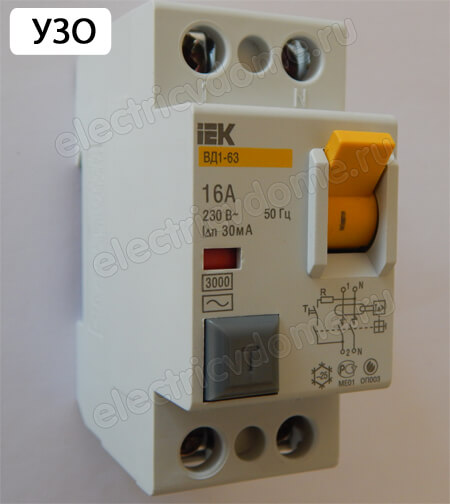 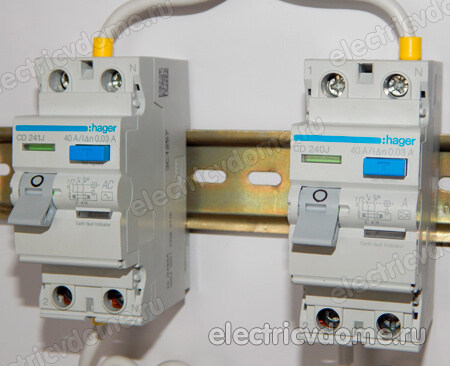 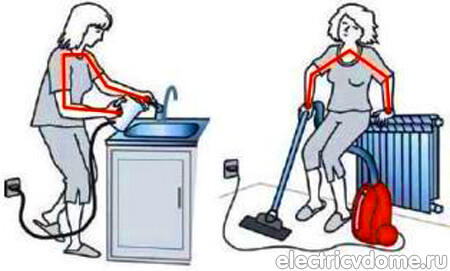 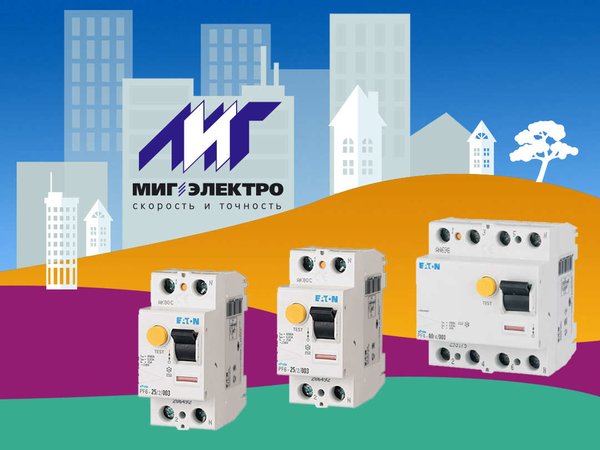 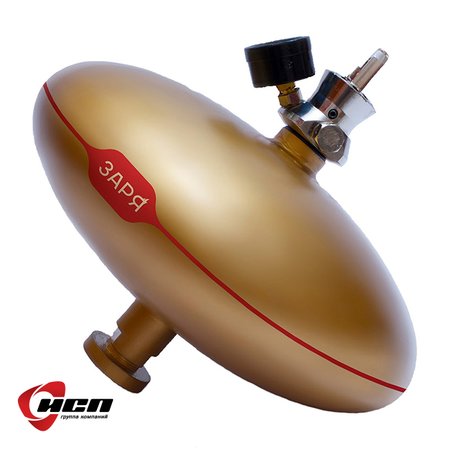 ожаротушения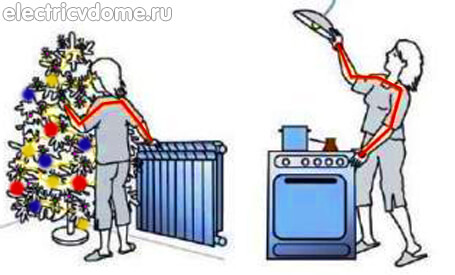 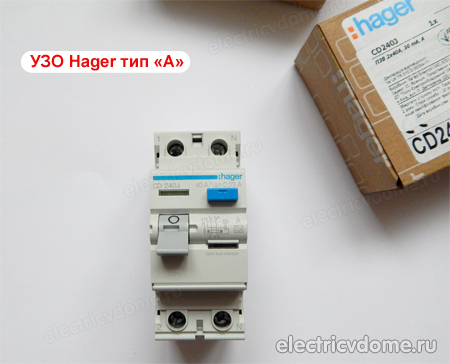 